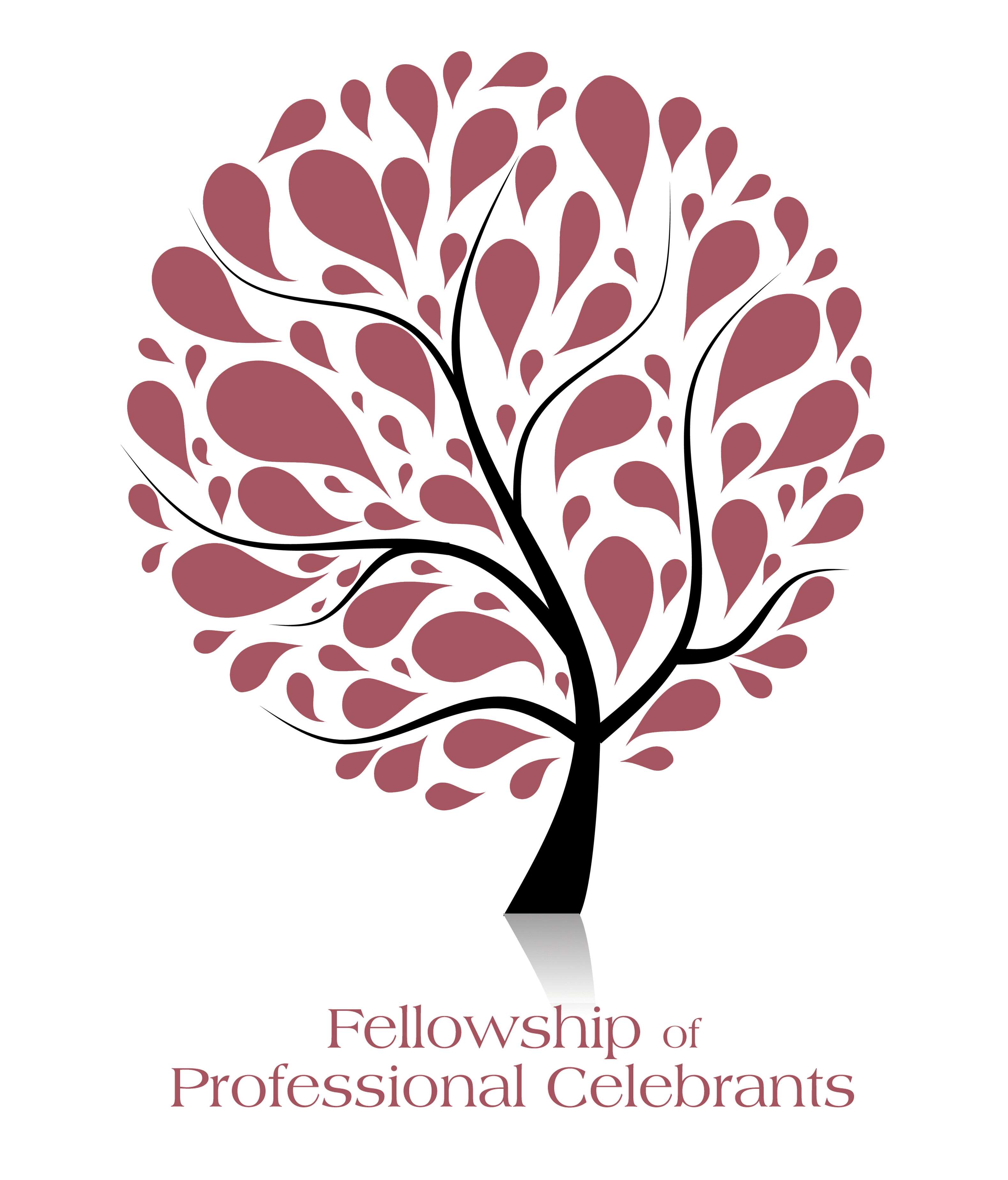 Together with you…I will draft a personalised service for the funeral. The service can include anything you want; it is your choice. You can wear what you want, have a theme, reflect any beliefs unique to your loved one & celebrate their life as they would want you to. I am happy to help, be it a more traditional service or something more creative, i.e.; natural burial grounds, gardens, your home etc. As an artist & poet I love supporting creativity. If you would like a service held separately to or in addition to the crematorium or cemetery we can discuss this too. Want to plan your own funeral service? I am 100% supportive of your right to curate the content and style of your own grand finale. In a nutshell, I want to tell the authentic story of the person, celebrate their life, contribution, influence & capture their truth. I will present the service in a way that is healing, respectful & meaningful to those grieving.I work Nationally by arrangement...Hertfordshire, Bedfordshire, Cambridgeshire & N London as a general guideline. Inter/nationally by arrangement.Contact Me - Colleen Allenwww.hertfordshirecelebrant.cominfo@hertfordshirecelebrant.comTel: 07999 987 98507999 987 985Email: info@hertfordshirecelebrant.comwww.hertfordshirecelebrant.comTogether with you…I will draft a personalised service for the funeral. The service can include anything you want; it is your choice. You can wear what you want, have a theme, reflect any beliefs unique to your loved one & celebrate their life as they would want you to. I am happy to help, be it a more traditional service or something more creative, i.e.; natural burial grounds, gardens, your home etc. As an artist & poet I love supporting creativity. If you would like a service held separately to or in addition to the crematorium or cemetery we can discuss this too. Want to plan your own funeral service? I am 100% supportive of your right to curate the content and style of your own grand finale. In a nutshell, I want to tell the authentic story of the person, celebrate their life, contribution, influence & capture their truth. I will present the service in a way that is healing, respectful & meaningful to those grieving.I work Nationally by arrangement...Hertfordshire, Bedfordshire, Cambridgeshire & N London as a general guideline. Inter/nationally by arrangement.Contact Me - Colleen Allenwww.hertfordshirecelebrant.cominfo@hertfordshirecelebrant.comTel: 07999 987 98507999 987 985Email: info@hertfordshirecelebrant.comwww.hertfordshirecelebrant.com